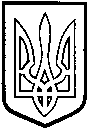 У  К  Р А  Ї  Н  АТОМАШПІЛЬСЬКА РАЙОННА РАДАВ І Н Н И Ц Ь К О Ї  О Б Л А С Т ІР І Ш Е Н Н Я №94від 2 червня 2016 року						               5 сесія 7 скликанняПро передачу майна Відповідно до пункту 20 частини 1 статті 43, частин 4, 5 статті 60, абзацу 2 пункту 10 розділу V «Прикінцеві та перехідні положення» Закону України «Про місцеве самоврядування в Україні», рішення 23 сесії районної ради 5 скликання від 28 квітня 2009 року №284 «Про управління об’єктами спільної власності територіальних громад району», рішення 20 сесії районної ради 6 скликання від 21.03.2013 року №321 «Про затвердження Положення про порядок передачі об’єктів спільної власності територіальних громад Томашпільського району», враховуючи клопотання Територіального центру соціального обслуговування (надання соціальних послуг) Томашпільського району, за погодженням з постійною комісією районної ради з питань регулювання комунальної власності, комплексного розвитку та благоустрою населених пунктів, охорони довкілля, будівництва та приватизації, районна рада ВИРІШИЛА:1. Вилучити з оперативного управління комунальної установи «Томашпільський РМЦ ПМСД» майно, що є спільною власністю територіальних громад Томашпільського району: криницю, інвентарний номер №10310032, балансовою вартістю 14458 грн., що знаходиться за адресою: с.Комаргород, вул. Пирогова, 20 та передати його Територіальному центру соціального обслуговування (надання соціальних послуг) Томашпільського району, закріпивши на праві оперативного управління.  2. Комунальній установі «Томашпільський РМЦ ПМСД» (Семенюк С.О.) та Територіальному центру соціального обслуговування (надання соціальних послуг) Томашпільського району (Куржос С.Г.) здійснити заходи з передачі майна, відповідно до чинного законодавства України, з оформленням необхідних документів та надати акти на передачу майна районній раді в місячний термін.3. Контроль за виконанням даного рішення покласти на постійну комісію районної ради з питань регулювання комунальної власності, комплексного розвитку та благоустрою населених пунктів, охорони довкілля, будівництва та приватизації (Гаврилюк В.А.).Голова районної ради						Д.Коритчук